СОБРАНИЕ ПРЕДСТАВИТЕЛЕЙ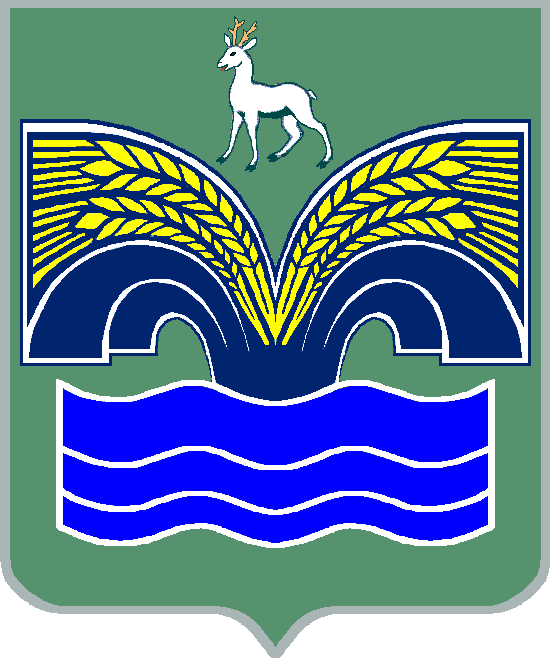 СЕЛЬСКОГО ПОСЕЛЕНИЯ КРАСНЫЙ ЯРМУНИЦИПАЛЬНОГО РАЙОНА КРАСНОЯРСКИЙСАМАРСКОЙ ОБЛАСТИТРЕТЬЕГО СОЗЫВАРЕШЕНИЕот 27 декабря 2017 года № 82Об одобрении проектов дополнительных соглашений на 2018 год о передаче осуществления части полномочий, заключаемых между органами местного самоуправления сельского поселения Красный Яр муниципального района Красноярский Самарской области и органами местного самоуправления муниципального района Красноярский Самарской области В соответствии с частью 4 статьи 15 Федерального закона от 06.10.2003 № 131-ФЗ «Об общих принципах организации местного самоуправления в Российской Федерации», статьей 9 Устава сельского поселения Красный Яр муниципального района Красноярский Самарской области, Собрание представителей сельского поселения Красный Яр муниципального района Красноярский Самарской области РЕШИЛО:1. Одобрить проекты дополнительных соглашений на 2018 год, заключаемых между Администрацией сельского поселения Красный Яр муниципального района Красноярский Самарской области и Администрацией муниципального района Красноярский Самарской области о передаче осуществления части полномочий по:1) казначейскому исполнению бюджета и контролю за его исполнением;2) организации в границах поселения электро-, тепло-, газо- и водоснабжения населения, водоотведения, снабжения населения топливом;3) осуществлению внутреннего муниципального финансового контроля;4) осуществлению контроля в сфере закупок;6) осуществлению муниципального жилищного контроля;7) осуществлению закупок товаров, работ, услуг для обеспечения муниципальных нужд;8) осуществлению части полномочий по оказанию поддержки гражданам и их объединениям, участвующим в охране общественного порядка, созданию условий для деятельности народных дружин;9) в области жилищных правоотношений;10) в области градостроительной деятельности.2. Поручить Главе сельского поселения Красный Яр муниципального района Красноярский Самарской области 
А.Г. Бушову заключить Соглашения, указанные в пункте 1 настоящего решения.6. Опубликовать настоящее решение на официальном сайте администрации сельского поселения Красный Яр в сети Интернет http://www.kryarposelenie.ru.7. Настоящее решение вступает в силу со дня его официального опубликования. Председатель Собрания представителей сельского поселения Красный Яр муниципального района Красноярский Самарской области _______________ А.С. ЕриловГлава сельского поселенияКрасный Ярмуниципального районаКрасноярский Самарской области_______________ А.Г. Бушов